Учим дни недели. Занимательная гимнастика для глаз.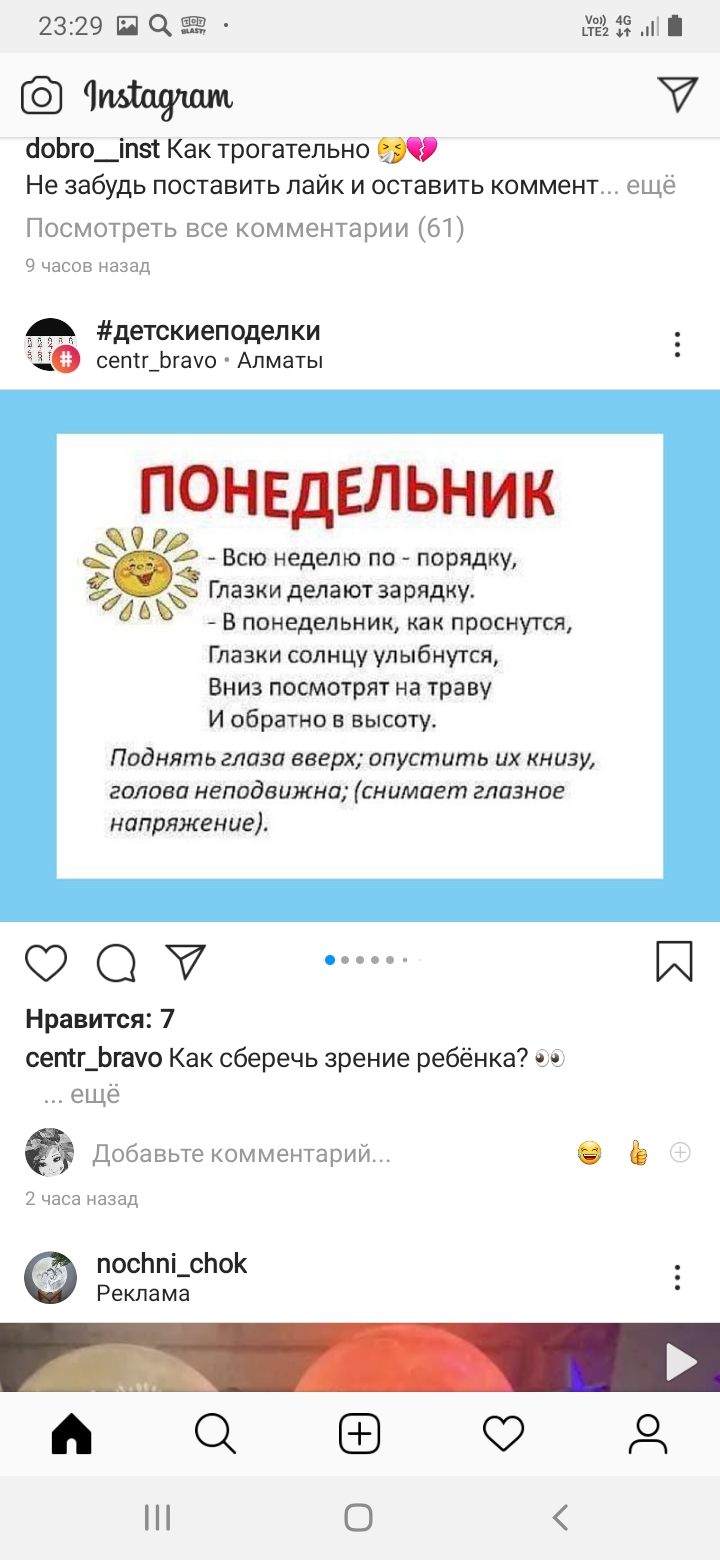 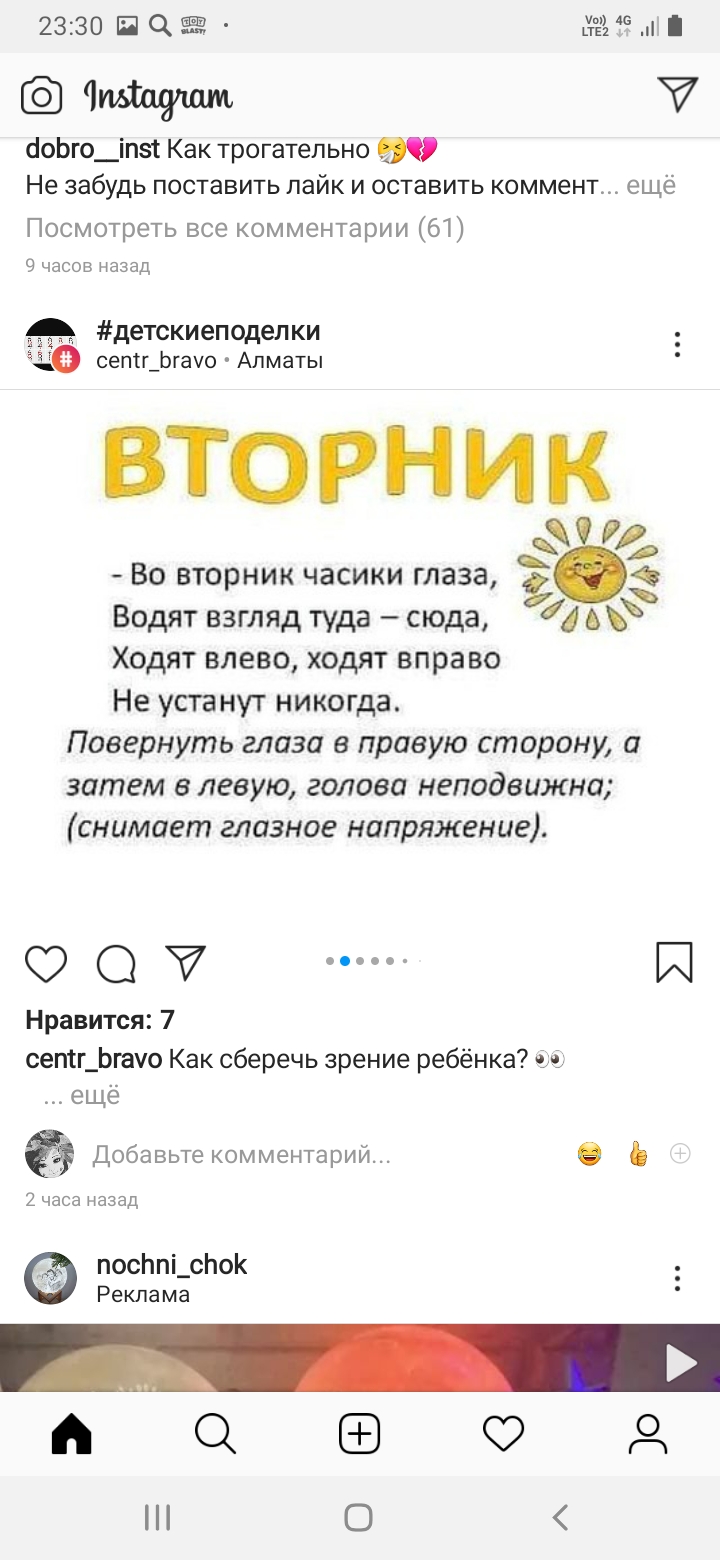 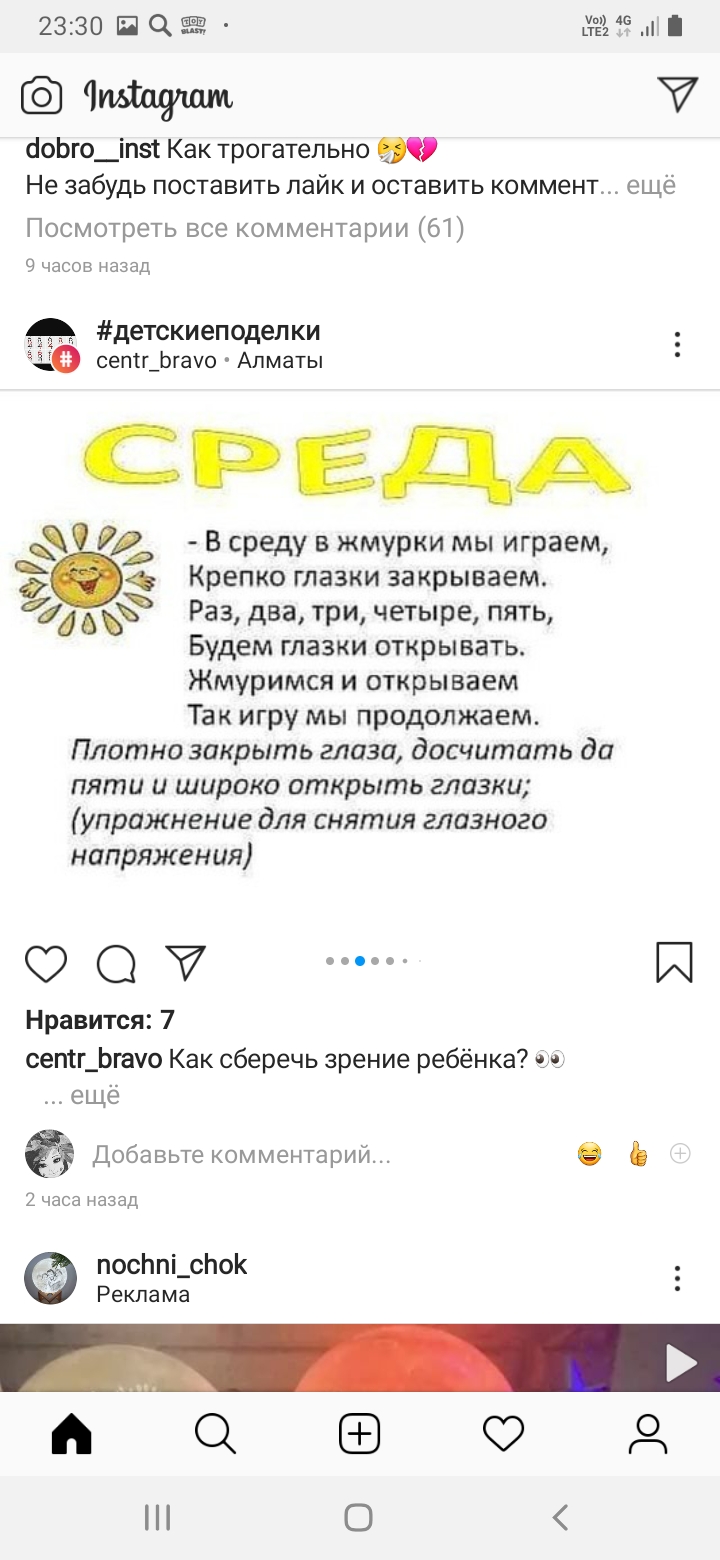 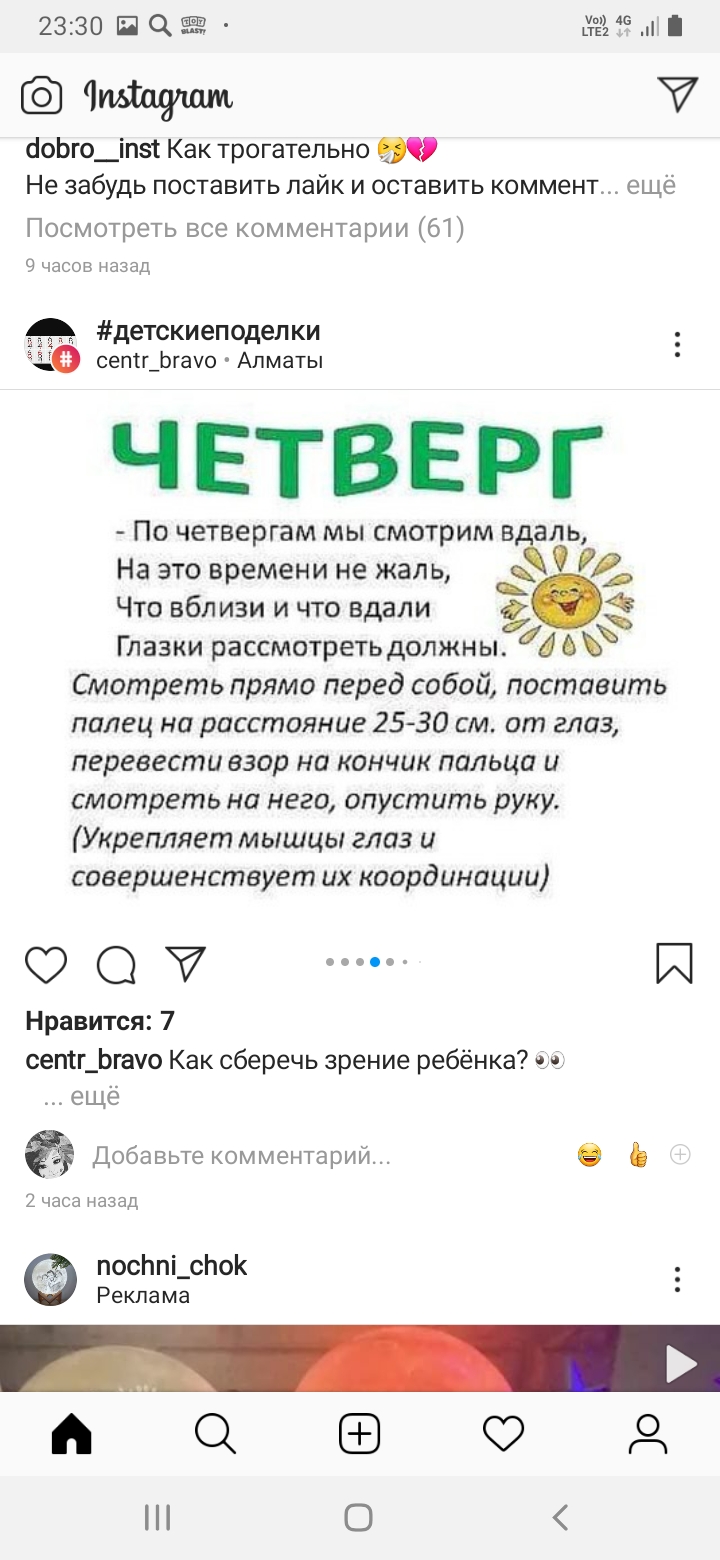 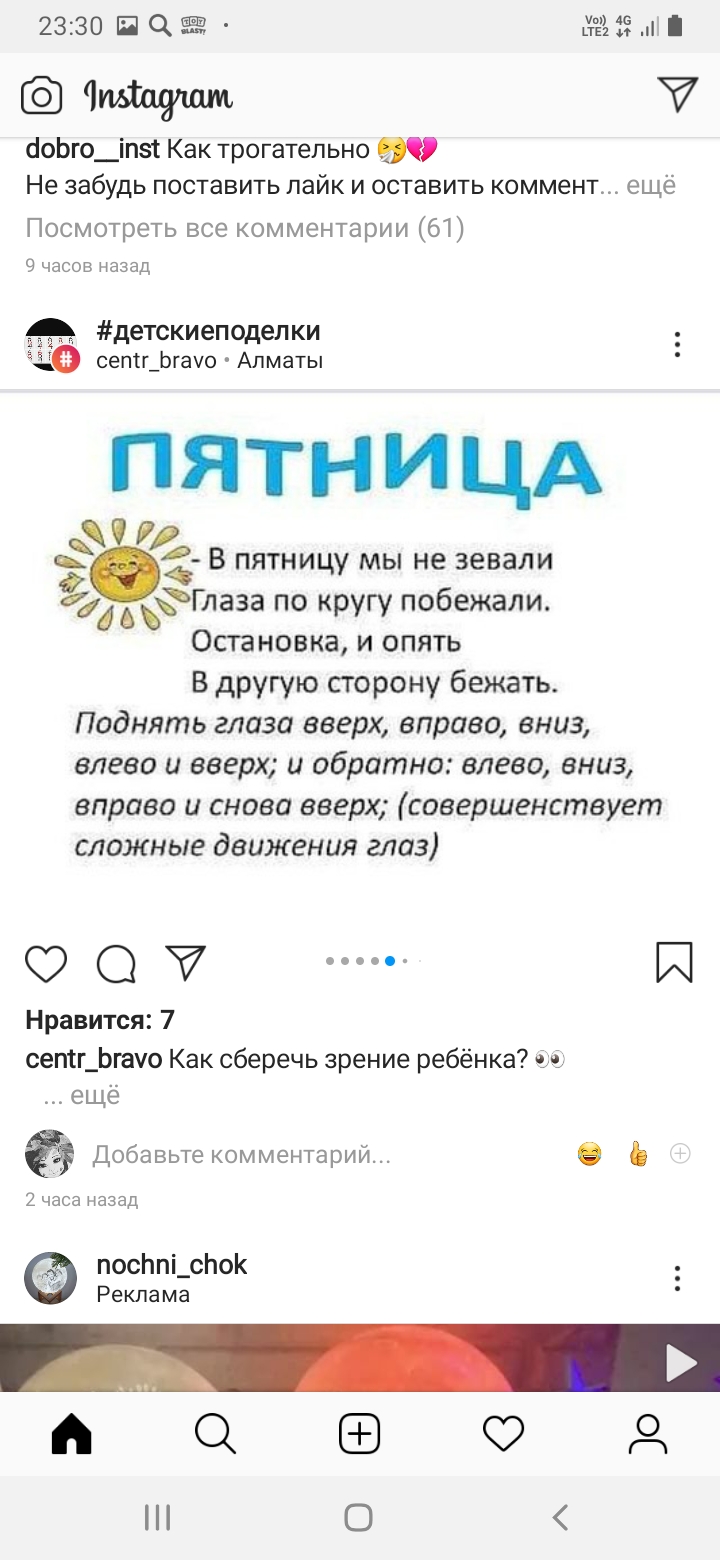 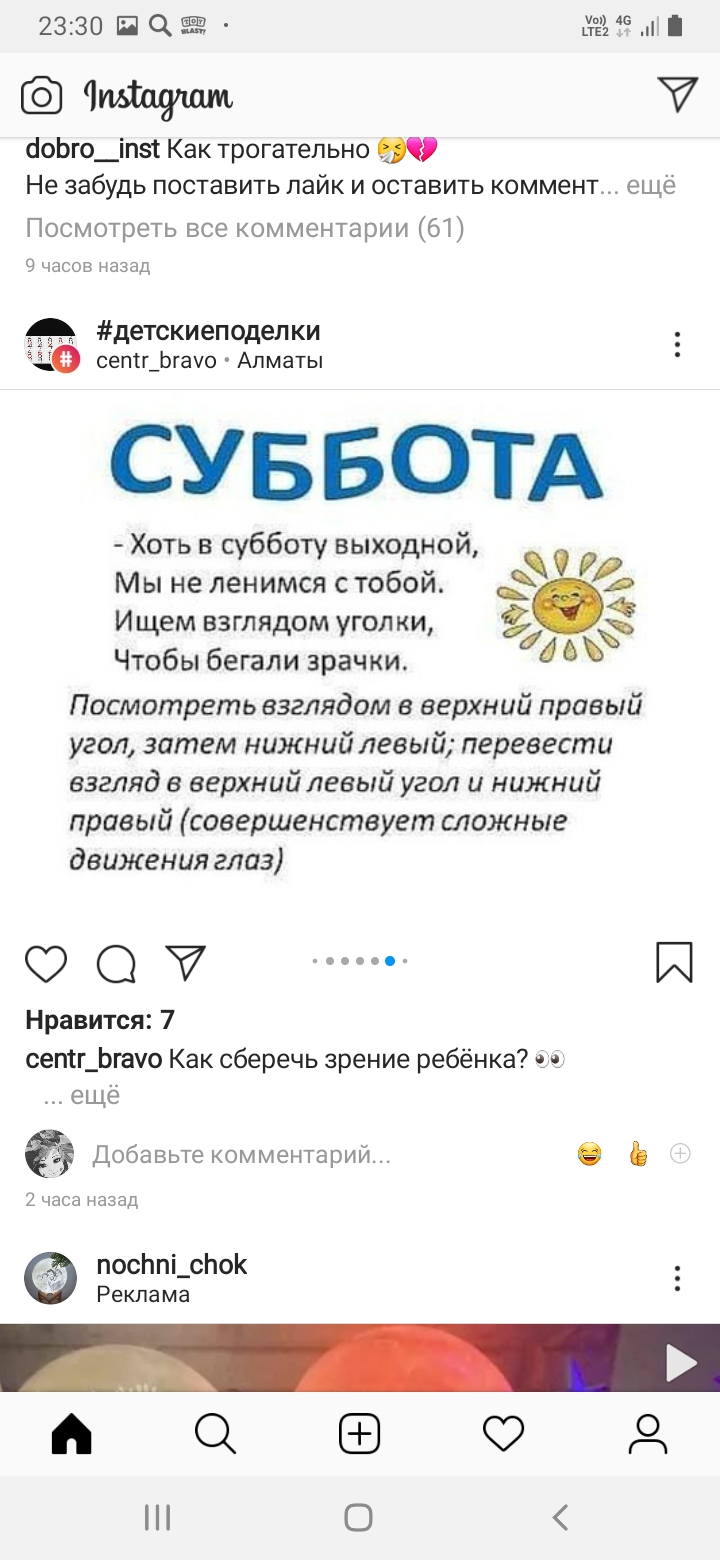 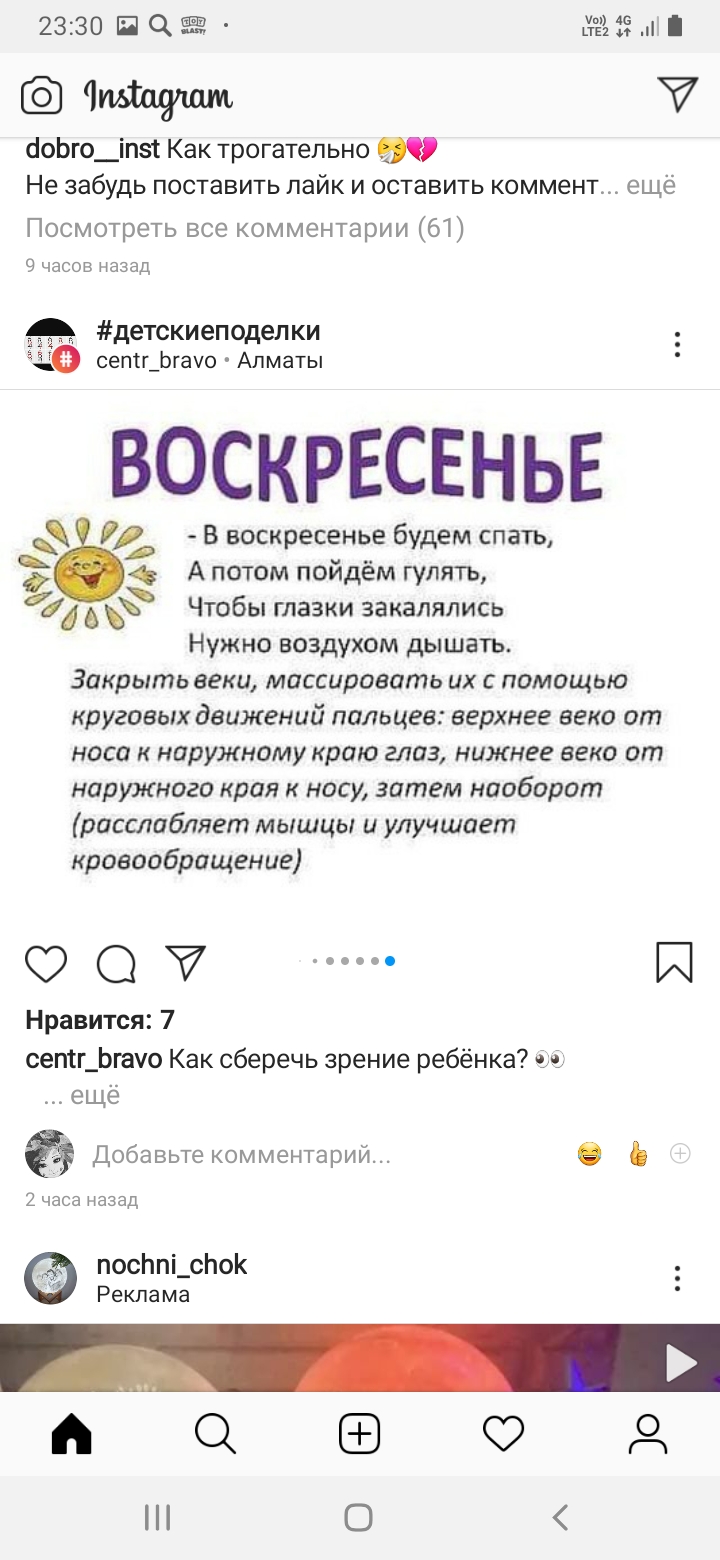 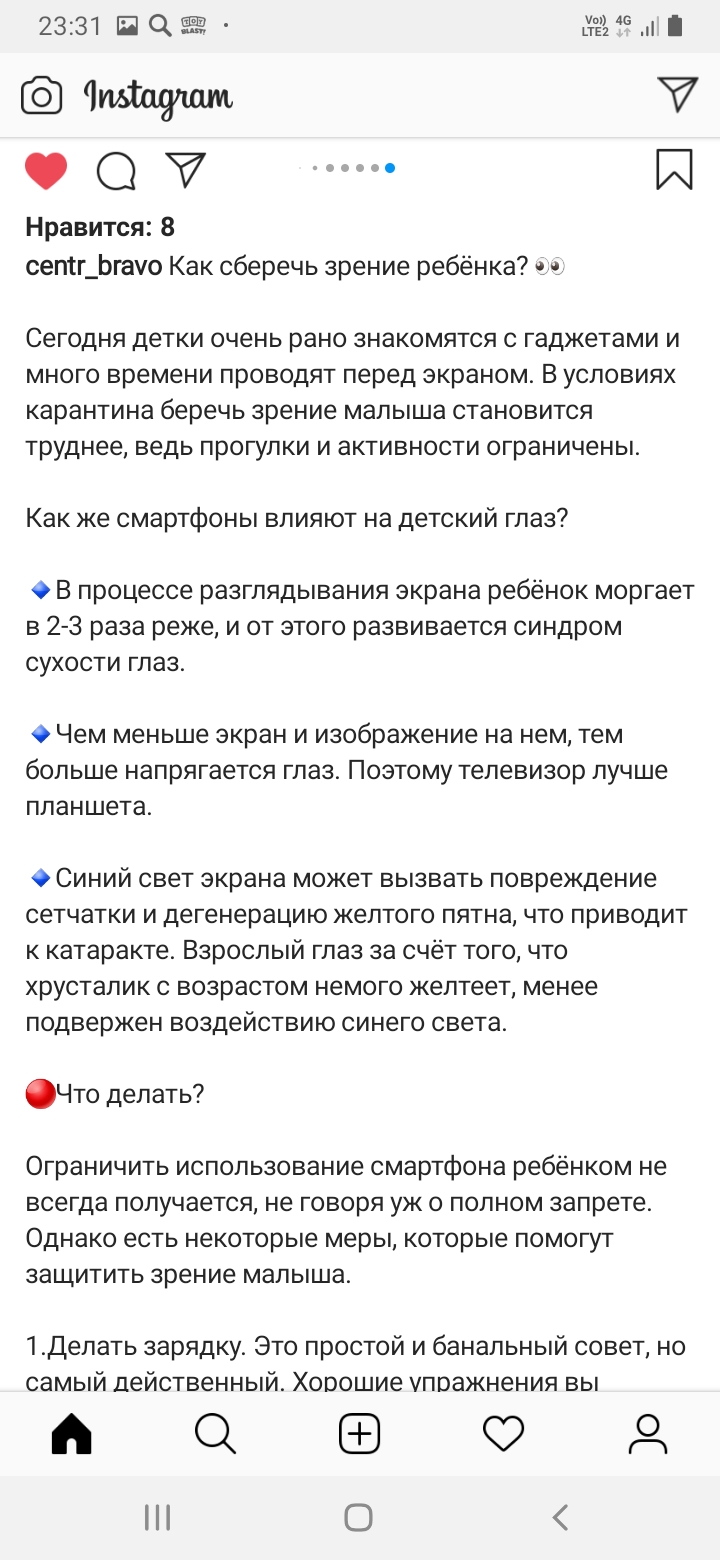 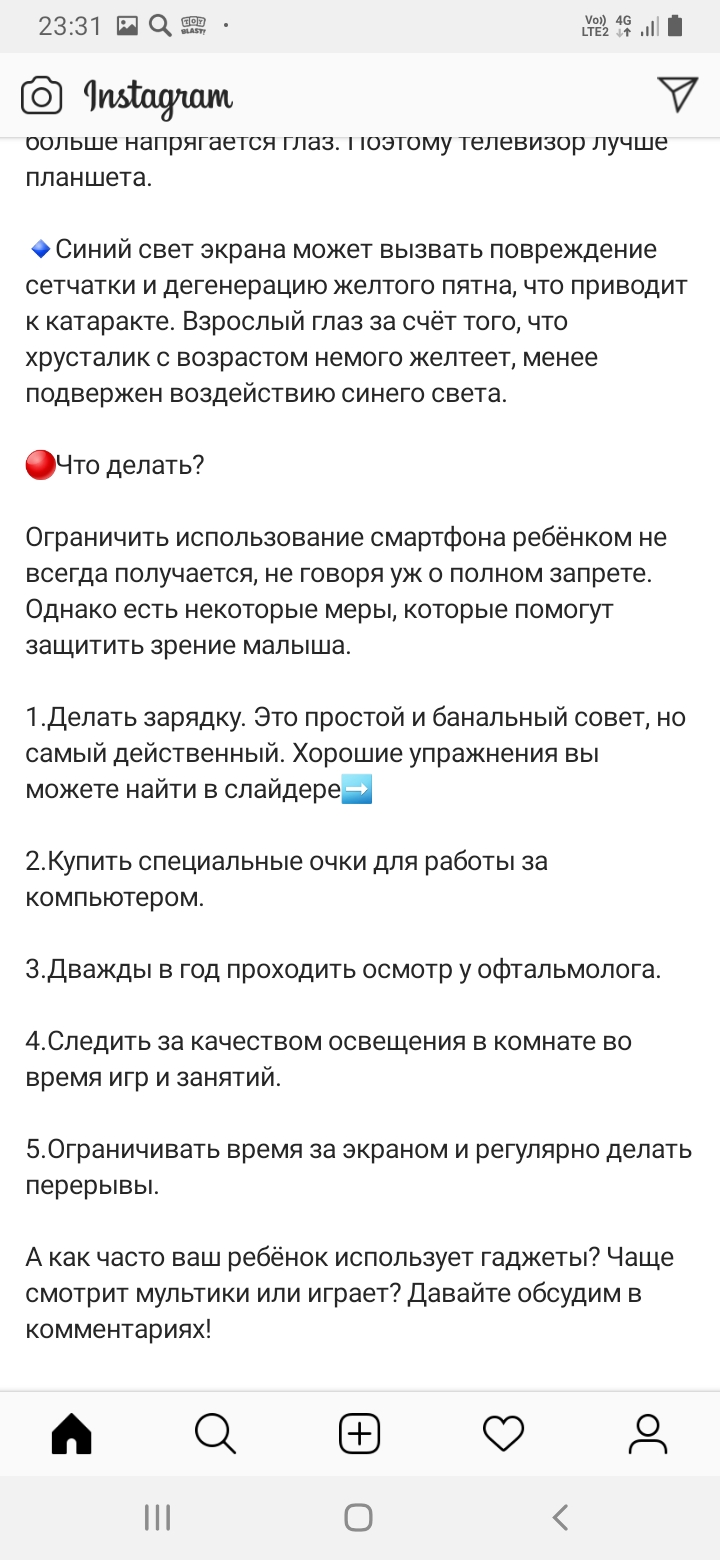 